 Московская область, г. Серпухов, Борисовское шоссе, д.1  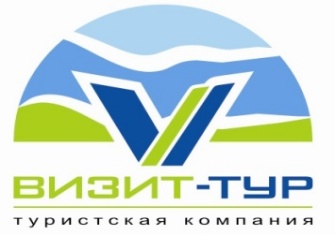  ТРЦ «Корстон», 4 этаж, офис 414 Тел./факс (4967) 76 33 95, 39 17 95 Тел. (495) 943 77 12, (903) 625 24 24, (917) 573 40 60 e-mail: vizit-tour2008@mail.ru      www.vizit-tour.com Реестровый  номер туроператора  МВТ 014066Кабардинка    2018Гостевой дом «Уютный дворик»Расположение: 10 дней у моря, в популярной курортной зоне Кабардинка. Гостевой дом находится в центральной части курортного поселка, в 10 минутах ходьбы от моря. Пляж галечный. Рядом с домом находится  небольшое уютное кафе, рынок, супермаркет, современные столовые, сбербанк.Размещение: -2-х , 3-х местные номера с удобствами на блок (на две комнаты: полный санузел) В каждом номере есть: кондиционер, телевизор, холодильник, набор мебели.Доп. место:  кресло-кровать или раскладушка по согласованию с гостиницей.                     Дети без места до 3 лет – бесплатно.К услугам отдыхающих: общая кухня, оборудованная всем необходимым для самостоятельного приготовления пищи и уютная столовая для отдыхающих, озелененный внутренний дворик, Wi-Fi предоставляется на территории всего отеля бесплатно.Рядом с гостевым домом работают кафе и столовые  с разнообразным меню и доступными ценами.Дополнительные услуги: прокат велосипедов, сауна, прачечная, бесплатная общественная парковка.Расчетный час: заезд в гостиницу после 12:00, освобождение номеров до 10:00.В  стоимость входит: проживание  9 ночей в номере выбранной категории.Стоимость  на 1 чел.:*  - возможное изменение даты заезда или по ж/дВозможен заезд с любой даты на любое количество дней по предварительной заявкеДОПОЛНИТЕЛЬНО  ОПЛАЧИВАЕТСЯ   ПРОЕЗД НА  АВТОБУСЕ.  СТОИМОСТЬ  ПРОЕЗДА ПО МАРШРУТУ:  СЕРПУХОВ – КАБАРДИНКА-СЕРПУХОВ   5800 руб./чел.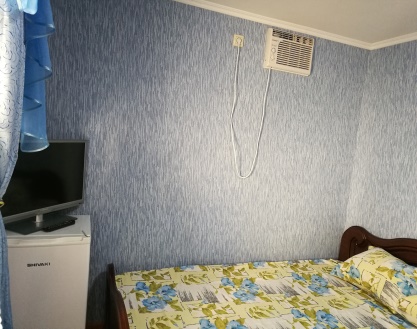 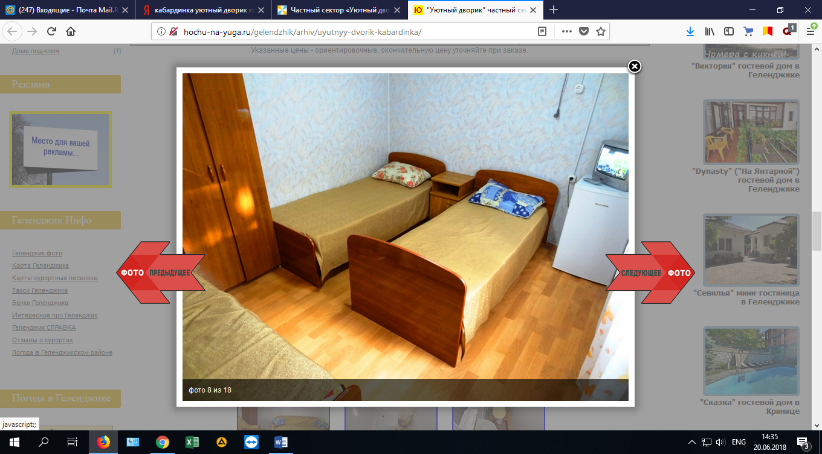 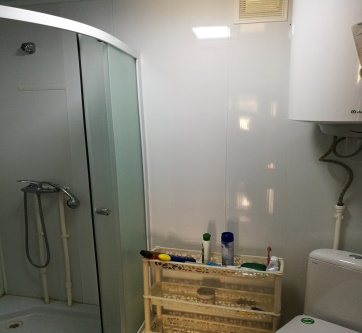 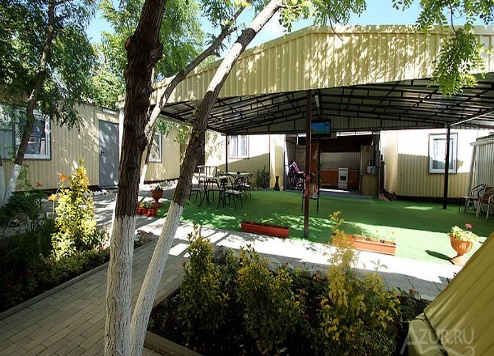 Заезды / категория номера2-х   местный номерас удобствами на блок ( на два номера)  3-х местный номерас удобствами на блок ( на два номера)доп. место детям до 10 лет    18.06 – 27.06 8 7008 7005 0000    27.06 – 06.07 8 7008 7005 0000    06.07 – 15.07 8 7008 7005 0000    15.07 – 24.07 8 7008 7005 0000    24.07 – 02.08 8 7008 7005 0000    02.08 – 11.08 8 7008 7005 0000    11.08 – 20.08 8 7008 7005 0000    20.08 – 29.08 8 7008 7005 0000    29.08 – 07.09 8 7008 7005 0000    07.09 – 16.098 7008 7005 0000